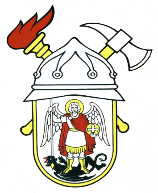 JAVNA VATROGASNA POSTROJBAGRADA ŠIBENIKAPut groblja 2 22000 ŠIBENIKKLASA: 112-02/23-01/05URBROJ: 2182-1-55-01-23-11Šibenik, 25. kolovoza 2023.	Na temelju Natječaja za zasnivanje radnog odnosa (KLASA: 112-02/23-01/05, URBROJ: 2182-1-55-01-23-1 od 03. kolovoza 2023. godine), Povjerenstvo za provedbu postupka izbora kandidata za radno mjesto suradnik/ca za opće i zajedničke poslove, dana 25. kolovoza 2023. godine, objavljujePOZIVNA PRETHODNU PROVJERU ZNANJA I SPOSOBNOSTI(PISANO TESTIRANJE)I.Povjerenstvo je utvrdilo da se na natječaj prijavilo ukupno devet kandidata, od čega četiri kandidata mogu pristupiti pisanom testiranju.Kandidati koji udovoljavaju zadanim uvjetima natječaja:Zoja Lokas NerberIvana NinićAnita GojevićTomislav RakKandidati koji ne udovoljavaju zadanim uvjetima natječaja:Marija KlarićTea MikulandraBoris TomićMeri Mišura GataraAna Marija ZjačićII.Kandidati iz točke I. st. 2. ovog Poziva trebaju se okupiti u sali vatrogasnog doma Javne vatrogasne postrojbe grada Šibenika, dana 06. rujna 2023. godine (srijeda) u 11:30 sati radi pisanog testiranja.III.Na testiranje je potrebno ponijeti osobnu iskaznicu ili putovnicu.Ne postoji mogućnost naknadnog pisanog testiranja, bez obzira na razloge koji pojedinog kandidata eventualno priječe da testiranju pristupi u naznačeno vrijeme.Smatra se da je kandidat, koji se navedenog dana ne odazove do termina navedenih pod točkom II. ovog poziva, bez obzira na razloge, povukao prijavu na natječaj. Smatrat će se da je prijavu povukao i kandidat koji na pisanom testiranju remeti mir i/ili pravila ponašanja s kojima će biti upoznat, kao i kandidat koji ne predoči osobnu iskaznicu ili putovnicu.Pisani test sastojat će se od ukupno 20 pitanja te je na istom moguće, točnim odgovorima, postići najviše 50 bodova. Testiranje uključuje provjeru znanja kandidata, sukladno objavljenim pravnim i drugim izvorima za pripremanje kandidata za testiranje te provjeru sposobnosti kandidata u smislu provjere poznavanja rada na osobnom računalu. Testiranje traje najduže 50 minuta. Ostale informacije vezane uz provedbu natječaja navedene su u obavijesti koja je prethodno objavljena na web stranici Javne vatrogasne postrojbe grada Šibenika (www.jvp-sibenik.hr).IV.Rezultati pisanog testiranja bit će objavljeni na oglasnoj ploči Javne vatrogasne postrojbe grada Šibenika u srijedu, 06. rujna 2023. godine u 13:30 sati.S troje kandidata koji ostvare najveći broj bodova zapovjednik će provesti intervju, neposredno nakon objave rezultata prethodne provjere znanja i sposobnosti.V.Ovaj poziv objavljuje se na web stranici (www.jvp-sibenik.hr) i oglasnoj ploči Javne vatrogasne postrojbe grada Šibenika.					                          JAVNA VATROGASNA POSTROJBA           GRADA ŠIBENIKA     POVJERENSTVO ZA PROVEDBU POSTUPKA       IZBORA KANDIDATA ZA RADNO MJESTOSURADNIK/CA ZA OPĆE I ZAJEDNIČKE POSLOVE 